Gleiche Startzahlen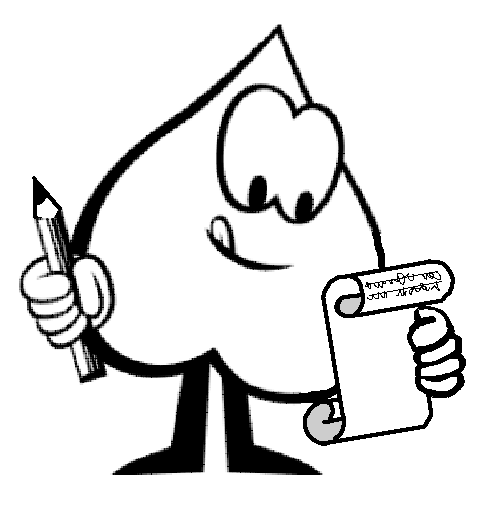 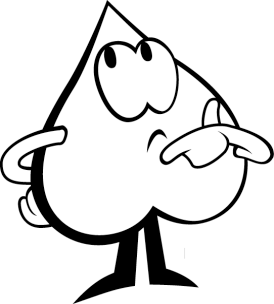 Wähle zwei gleiche Startzahlen. Berechne die Zahlenkette. 
Vergleiche die Zielzahl mit den Startzahlen. Was fällt dir auf?Die Zielzahl ist fünfmal so groß wie die beiden Startzahlen.Mir fällt auf, dass die Zielzahl fünfmal so groß ist wie die beiden Startzahlen.Die Zielzahl ist fünfmal so groß _____________________.Mir fällt auf, dass die Zielzahl fünfmal so groß ist ____________________________________________.Mir fällt auf, dass _______________________________ _____________________________________________.Mir fällt auf, ___________________________________ _____________________________________________.